Поиск и устранение неисправностей1.2 Порядок устранения неисправностей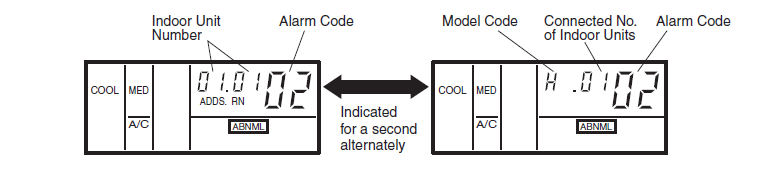 - Индикация кодов аварийных сигналов на пульте дистанционного управленияК рисунку:Indoor unit number – Номер внутреннего блокаAlarm code – Код аварииModel code – Код моделиConnected No of indoor units - Количество подключенных внутренних блоковIndicated for a second alternatively – Поочередная индикация в течение секунды1.2.1 Таблица кодов аварийных сигналовПоиск и устранение неисправностей(3) Код защиты на 7-сегментном индикаторе- Код защиты отображается на 7-сегментном индикаторе в процессе эксплуатации оборудования, когда срабатывает система защиты.- Код защиты отображается во время работы функции и гаснет после сброса.- В случае срабатывания нескольких кодов защиты, отображается тот код, у которого более высокий приоритет (порядок приоритетов приводится ниже).<Порядок приоритетов>Более высокий приоритет отдается защите, относящейся к регулированию частоты.<1> Защита по коэффициенту давления<2> Защита от повышения высокого давления<3> Токовая защита<4> Защита от высокой температуры оребрения инвертора<5> Защита от высокой температуры нагнетаемого газа<6> Защита от понижения низкого давления<7> Контроль  потребления тока (ограничение рабочего тока)<8> Защита от повышения низкого давления<9> Защита от понижения высокого давленияВ случае контроля повторов неисправностей, самый последний код повтора отображается до тех пор, пока не отобразится код защиты, относящейся к регулированию частоты.Примечания:Индикация повтора продолжается в течение 30 минут до тех пор, пока не отобразится код защиты.Индикация повтора пропадает, если сигнал остановки поступает из всех помещений.Код защиты, отображаемый на 7-сегментном индикаторе, заменяется кодом аварии при возникновении аномальной работы оборудования. Также, тот же код аварии отображается на пульте дистанционного управления.В случае активации контроля ухудшения рабочих характеристик, вместо P01-P05 отображается Pc1-Pc5.(4) Условия активации кодов защиты при повторах неисправностейКонтроль защиты и повторов неисправностей осуществляется для предотвращения аномальной работы оборудования.Условия активации приведены в таблице ниже.Ps: Давление всасывания компрессора, Pd: Давление нагнетания компрессораКодКатегорияСодержание неисправностиОсновная причина01Внутренний блокСрабатывание защитного устройства (поплавковое реле)Срабатывание поплавкового реле (высокий уровень воды в дренажном поддоне, неисправность дренажной трубы, поплавкового реле или дренажного поддона).02Наружный блокСрабатывание защитного устройства (отсечка высокого давления)Активация реле высокого давления (PSH) (Засор трубы, избыточное количество хладагента, примесь инертного газа).03Передача данныхСбой передачи между внутренним и наружным блокамиНеправильная проводка, ослабленные клеммные зажимы, отсоединение провода, перегорание предохранителя, отключение питания наружного блока.04Передача данныхСбой передачи между печатной платой инвертора и печатной платой наружного блокаСбой передачи между печатной платой инвертора и печатной платой наружного блока (неплотное соединение, обрыв провода, перегорание предохранителя).04.Передача данныхСбой передачи между регулятором вентилятора и печатной платой наружного блокаСбой передачи между регулятором вентилятора и печатной платой наружного блока (неплотное соединение, обрыв провода, перегорание предохранителя).05Фаза питающего напряженияНарушение фаз источника питанияНеправильный источник питания, подключение к противоположной фазе, обрыв фазы.06НапряжениеНарушение напряжения инвертораПадение напряжения наружного блока, недостаточная мощность питания.06.НапряжениеНарушение напряжения регулятора вентилятораПадение напряжения наружного блока, недостаточная мощность питания.07ЦиклПонижение перегрева нагнетаемого газаИзбыточное количество заправленного хладагента, неисправность термистора, неправильная проводка, неправильное подсоединение труб, стопор расширительного клапана в открытом положении (отсоединен коннектор).08ЦиклПовышение температуры нагнетаемого газаНедостаточное количество заправленного хладагента, засор трубы, неисправность термистора, неправильная проводка, неправильное подсоединение труб, стопор расширительного клапана в закрытом положении (отсоединен коннектор).0АПередача данныхСбой передачи между наружными блокамиНеправильная проводка, обрыв провода, ослаблены клеммные зажимы.0bНаружный блокНеправильная настройка адреса наружного блокаДублирование адресов наружных блоков (ведомых) в одной системе охлаждения.0CНаружный блокНеправильная настройка ведущего наружного блокаДва или более наружных блоков заданы как «Ведущий блок» в одной системе охлаждения.11Датчик на внутреннем блокеТермистор входящего воздухаНеправильная проводка, отсоединен провод, обрыв провода, короткое замыкание.12Датчик на внутреннем блокеТермистор выходящего воздухаНеправильная проводка, отсоединен провод, обрыв провода, короткое замыкание.13Датчик на внутреннем блокеТермистор защиты от замерзанияНеправильная проводка, отсоединен провод, обрыв провода, короткое замыкание.14Датчик на внутреннем блокеТермистор газовой трубыНеправильная проводка, отсоединен провод, обрыв провода, короткое замыкание.19Двигатель вентилятораСрабатывание защитного устройства вентилятора внутреннего блокаПерегрев двигателя вентилятора, стопор.21Датчик на наружном блокеДатчик высокого давленияНеправильная проводка, отсоединен провод, обрыв провода, короткое замыкание.22Датчик на наружном блокеТермистор наружного воздухаНеправильная проводка, отсоединен провод, обрыв провода, короткое замыкание.23Датчик на наружном блокеТермистор нагнетаемого газа в верхней части компрессораНеправильная проводка, отсоединен провод, обрыв провода, короткое замыкание.24Датчик на наружном блокеТермистор жидкостной трубы теплообменникаНеправильная проводка, отсоединен провод, обрыв провода, короткое замыкание.25Датчик на наружном блокеТермистор газовой трубы теплообменникаНеправильная проводка, отсоединен провод, обрыв провода, короткое замыкание.29Датчик на наружном блокеДатчик низкого давленияНеправильная проводка, отсоединен провод, обрыв провода, короткое замыкание.31СистемаНеправильная настройка производительности наружного блока и внутреннего блокаНеправильная настройка кода производительности комбинации.Код недостаточной или избыточной общей производительности внутренних блоков.35СистемаНеправильная настройка номера внутреннего блокаДублирование номеров внутренних блоков в одной системе охлаждения.36СистемаНеправильная комбинация внутренних блоковВнутренний блок сконструирован для работы с R22.38СистемаНарушение подбора цепи для защитного устройства наружного блокаНеисправность устройства защиты (неправильная проводка платы наружного блока).39КомпрессорНарушение рабочего тока компрессора с постоянной скоростью.Перегрузка по току, перегорание предохранителя, неисправность датчика тока, кратковременный сбой питания, падение напряжения, неправильная подача питания.3AНаружный блокНарушение производительности наружного блокаПроизводительность наружного блока >54HP3bНаружный блокНеправильная настройка комбинации моделей наружных блоков или напряженияНеправильная настройка ведущего блока и ведомого (ведомых) блока (блоков) ли напряжения3dНаружный блокНарушение передачи между ведущим блоком и ведомым(и) блоком (блоками)Неправильная проводка, отсоединен провод, обрыв провода, неисправность печатной платы.43Защитное устройствоСрабатывание защитного устройства низкого коэффициента сжатияНедостаточное сжатие (неисправность компрессора инвертора, неплотное подключение проводов питания).44Защитное устройствоСрабатывание защитного устройства повышения низкого давленияПерегрузка в режиме охлаждения, высокая температура в режиме обогрева, стопор расширительного клапана (неплотное соединение).45Защитное устройствоСрабатывание защитного устройства повышения высокого давленияЭксплуатация с перегрузкой (засор, короткое прохождение), засор трубы, избыточное количество хладагента, примесь инертного газа.47Защитное устройствоСрабатывание защитного устройства понижения низкого давления (защита от работы в пустоте)Недостаточное количество хладагента, засор трубопровода хладагента, стопор расширительного клапана в открытом положении (слабое соединение).48Защитное устройствоСрабатывание защитного устройства перегрузки инвертора по токуЭксплуатация с перегрузкой, неисправность компрессора.51ДатчикНарушение работы датчика тока инвертораНеисправность датчика тока.53ИнверторОбнаружение сигнала ошибки инвертораОбнаружение сигнала ошибки привода IC (защита от перегрузки по току, низкое напряжение, короткое замыкание).54ИнверторАномальная температура оребрения инвертораНарушение работы термистора оребрения инвертора, засор теплообменника, неисправность двигателя вентилятора.55ИнверторНеисправность инвертораНеисправность печатной платы инвертора.57Регулятор вентилятораСрабатывание защиты регулятора вентилятораОбнаружение сигнала ошибки привода IC (защита от перегрузки по току, низкое напряжение, короткое замыкание), кратковременная перегрузка по току.5АРегулятор вентилятораАномальная температура регулятора вентилятораНеисправность термистора оребрения, засор теплообменника, неисправность двигателя вентилятора.5bРегулятор вентилятораСрабатывание защиты от перегрузки по токуНеисправность двигателя вентилятора.5CРегулятор вентилятораАномальная работа датчика регулятора вентилятораНеисправность датчика тока (кратковременная перегрузка по току, повышение температуры оребрения, низкое напряжение, замыкание на землю, выход из строя).EEКомпрессорСигнализация защиты компрессора (сброс с пульта дистанционного управления невозможен)Данный код аварии появляется, когда в течение 6 часов возникают следующие аварии*:*02, 07,08, 39, 43 – 45, 47b1Настройка номеров наружных блоковНеправильная настройка номера  блока и контура охлажденияДля адреса или контура охлаждения задан номер больше 64.b5Настройка номеров внутренних блоковНеправильная настройка количества подключенных внутренних блоковК одной системе подключено более 17 блоков, не соответствующих Hi-NET II.КодКонтроль защитыКод в случае ухудшения рабочих характеристикP01Защита по коэффициенту давленияPc1P02Защита от повышения высокого давленияPc2P03Токовая защита инвертораPc3P04Защита от высокой температуры оребрения инвертораPc4P05Защита от высокой температуры нагнетаемого газа в верхней части компрессораPc5P06Защита от понижения низкого давления НетP09Защита от понижения высокого давления НетP0AКонтроль  потребления тока НетP0dЗащита от повышения низкого давления НетКодКонтроль повторов неисправностейКод в случае ухудшения рабочих характеристикP11Повтор понижения коэффициента давления НетP12Повтор повышения низкого давления НетP13Повтор повышения высокого давления НетP14Повтор перегрузки по току компрессора с постоянной скоростью НетP15Повтор повышения температуры нагнетаемого газа/ Повтор понижения низкого давления НетP16Повтор понижения перегрева нагнетаемого газа НетP17Повтор нарушения работы инвертора НетP18Повтор отклонения напряжения инвертора от требуемого значения / Повтор неисправности инвертора НетP26Повтор понижения высокого давления НетКодКонтроль защитыУсловия активацииПримечанияP01Защита по коэффициенту давленияКоэффициент сжатия e ≥ 8,5илиКоэффициент сжатия e ≤ 2,0-P02Защита от повышения высокого давленияДавление нагнетанияPd ≥ 3,45 (в режиме охлаждения)Pd ≥ 3,35 (в режиме обогрева)-P03Токовая защита инвертораВыходной ток инвертора ≥ (а)А-P04Защита от высокой температуры оребрения инвертораТемпература оребрения инвертора ≥ 80◦С-P05Защита от высокой температуры нагнетаемого газа в верхней части компрессораТемпература в верхней части компрессора Td ≥ 112◦С-P06Защита от понижения низкого давленияДавление всасыванияPs ≤ 0,1 Мпа-P09Защита от понижения высокого давленияДавление нагнетанияPd  ≤ 0,1 Мпа-P0AКонтроль  потребления токаРабочий ток компрессора ≥ требуемого значения уставкиТребуемое значение уставки тока: Верхний предел суммарного рабочего тока задается на 100%, 80%, 70%, 60% и 40% при нормальной работе оборудования.P0dЗащита от повышения низкого давленияДавление всасывания ≥  1,3 Мпа-КодКонтроль повторов неисправностейУсловия активацииПримечанияP11Повтор понижения коэффициента давленияКоэффициент давления e<1,8После 3 срабатываний за 30 минут отображается авария «43».P12Повтор повышения низкого давленияPs>1,4 МПАПосле 3 срабатываний за 30 минут отображается авария «44».P13Повтор повышения высокого давленияPd>3,8 МПАПосле 3 срабатываний за 30 минут отображается авария «45».P15Повтор повышения температуры нагнетаемого газаТемпература нагнетаемого газа >132◦С более 10 минутилиТемпература нагнетаемого газа >140◦С более 5 секундПосле 3 срабатываний за 60 минут отображается авария «08».P15Повтор понижения низкого давленияPs<0,09 МПА более 12 минутПосле 3 срабатываний за 60 минут отображается авария «47».P16Повтор понижения перегрева нагнетаемого газаПерегрев нагнетаемого газа <Tc+10 град.более 30 минут.Tc: Температура насыщенияПосле 3 срабатываний за 120 минут отображается авария «07».P17Повтор нарушения работы инвертораКратковременная перегрузка по токуПосле 6 срабатываний за 30 минут отображается авария «48».P17Повтор нарушения работы инвертораНеисправность датчика токаПосле 3 срабатываний за 30 минут отображается авария «51».P17Повтор нарушения работы инвертораОшибка IPMПосле 7 срабатываний за 30 минут отображается авария «53».P17Повтор нарушения работы инвертораТемпература оребрения >100◦СПосле 3 срабатываний за 30 минут отображается авария «54».P18Повтор отклонения напряжения инвертора от требуемого значенияНедостаточное напряжение цепи инвертораПосле 3 срабатываний за 30 минут отображается авария «06».P18Повтор отклонения напряжения инвертора от требуемого значенияИзбыточное напряжение цепи инвертораПосле 3 срабатываний за 30 минут отображается авария «06».P18Повтор неисправности инвертораФактическая частота инвертора 0Гц более 3 секунд после выдачи частоты инвертораПосле 3 срабатываний за 30 минут отображается авария «55».P26Повтор понижения высокого давленияPd<Ta/130+0,1Мпа более 4 минутилиPd<1,0 Мпа более 60 минутTa: Температура окруженияНет аварии.